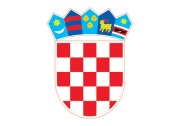       REPUBLIKA HRVATSKAŠIBENSKO-KNINSKA ŽUPANIJA           OŠ ČISTA VELIKAKLASA: 401-02/20-01/02URBROJ: 2182/1-12/1-6-01-20-1Čista Velika, 6. listopada 2020. godineTemeljem članka 34. Zakona o fiskalnoj odgovornosti (Narodne novine broj 111/18.), članka 7. Uredbe o sastavljanju i predaji Izjave o fiskalnoj odgovornosti (Narodne novine broj 95/19.) i članka 72. Statuta OŠ Čista Velika, Čista Velika ravnatelj OŠ Čista Velika, 6. listopada 2020. godine, donosiProceduru praćenja i naplate prihoda i primitakaČlanak 1.Ovim se aktom utvrđuje obveza pojedinih službi OŠ Čista Velika (u nastavku: Škola) te propisuje procedura, odnosno način i rokovi praćenja i naplate prihoda i primitaka Škole.Prihodi koje Škola naplaćuje su vlastiti prihodi od:zakupa prostorate prihodi za posebne namjene:školska kuhinjaAko škola ugovori zakup prostora vrijednosti većoj od 20.000,00 kn godišnje, s kupcem ugovara instrument osiguranja plaćanja.Članak 2.Procedura iz članka 1. izvodi se po sljedećem postupku, osim ako posebnim propisom nije drugačije određeno:Članak 3.Uvodi se redoviti sustav opominjanja po osnovi prihoda koje određeni dužnik ima prema Školi. Tijekom narednih 30 dana Računovodstvo nadzire naplatu prihoda po opomenama. Članak 4.Nakon što u roku od 30 dana nije naplaćen dug za koji je poslana opomena, računovodstvo o tome obavještava ravnatelja koji donosi Odluku o prisilnoj naplati potraživanja te se pokreće  ovršni postupak kod javnog bilježnika. Ovršni postupak se pokreće za dugovanja u visini većoj od 300,00 kn po jednom dužniku.Procedura iz stavka 1. izvodi se po sljedećem postupku:Članak 5.Ova Procedura stupa na snagu danom donošenja i objavit će se na oglasnoj ploči i mrežnim stranicama Škole. Ravnatelj:															Marijan BelamarićRed. br.AKTIVNOSTNADLEŽNOSTDOKUMENTROK123451Dostava podataka Računovodstvu potrebnih za izdavanje računaTajništvoUgovor, narudžbenicaTijekom godine2Izdavanje/izrada računaRačunovodstvoRačunTijekom godine3Ovjera i potpis računaRavnateljRačun2 dana od izrade računa4Slanje izlaznog računaTajništvoKnjiga izlazne pošte, na ruke korisnika2 dana nakon ovjere5Unos podataka u sustav (knjiženje izlaznih računa) Računovodstvo Knjiga Izlaznih računa, Glavna knjigaUnutar mjeseca na koji se račun odnosi7Evidentiranje naplaćenih prihoda RačunovodstvoKnjiga izlaznih računa, Glavna knjigaMjesečno8Praćenje naplate prihoda (analitika) RačunovodstvoIzvadak po poslovnom računu/Blagajnički izvještaj-uplatniceMjesečno9Utvrđivanje stanja dospjelih i nenaplaćenih potraživanja/prihodaRačunovodstvoIzvod otvorenih stavakaMjesečno10Upozoravanje i izdavanje opomena i opomena pred tužbu RačunovodstvoOpomene i opomene pred tužbuTijekom godineDonošenje odluke o prisilnoj naplati potraživanjaRavnateljOdluka o prisilnoj naplati potraživanjaTijekom godine11Ovrha-prisilna naplata potraživanja u skladu s Ovršnim zakonom TajništvoOvršni postupak kod javnog bilježnika15 dana nakon donošenja OdlukeRed. br.AKTIVNOSTNADLEŽNOSTDOKUMENTROK123451Utvrđivanje knjigovodstvenog stanja dužnika/prikupljanje podataka o poslovnom računu ili imovinskom stanju RačunovodstvoKnjigovodstvene karticePrije zastare potraživanja2Prikupljanje dokumentacije za ovršni postupak RačunovodstvoKnjigovodstvena kartica ili računi/ obračun kamata/opomena s povratnicomPrije zastare potraživanja3Izrada prijedloga za ovrhu Računovodstvo/TajništvoNacrt prijedloga za ovrhu Općinskom sudu ili javnom bilježnikuNajkasnije dva (2) dana od pokretanja postupka4Ovjera i potpis prijedloga za ovrhu RavnateljPrijedlog za ovrhu Općinskom sudu ili javnom bilježniku5Dostava prijedloga za ovrhu Općinskom sudu ili javnom bilježniku TajništvoKnjiga izlazne pošteNajkasnije dva (2) dana od izrade prijedloga6Dostava pravomoćnih rješenja o ovrsi FINI RačunovodstvoPravomoćno rješenjeNajkasnije dva (2) dana od primitka pravomoćnih rješenja